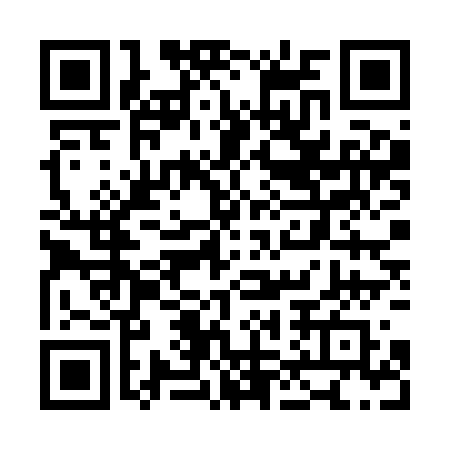 Ramadan times for Bechary, Czech RepublicMon 11 Mar 2024 - Wed 10 Apr 2024High Latitude Method: Angle Based RulePrayer Calculation Method: Muslim World LeagueAsar Calculation Method: HanafiPrayer times provided by https://www.salahtimes.comDateDayFajrSuhurSunriseDhuhrAsrIftarMaghribIsha11Mon4:324:326:2112:094:045:585:587:4012Tue4:304:306:1812:084:055:595:597:4213Wed4:274:276:1612:084:066:016:017:4414Thu4:254:256:1412:084:086:036:037:4515Fri4:234:236:1212:084:096:046:047:4716Sat4:204:206:1012:074:106:066:067:4917Sun4:184:186:0712:074:126:086:087:5118Mon4:154:156:0512:074:136:096:097:5319Tue4:134:136:0312:064:146:116:117:5420Wed4:104:106:0112:064:166:126:127:5621Thu4:084:085:5912:064:176:146:147:5822Fri4:054:055:5612:064:186:166:168:0023Sat4:034:035:5412:054:196:176:178:0224Sun4:004:005:5212:054:216:196:198:0425Mon3:583:585:5012:054:226:206:208:0626Tue3:553:555:4812:044:236:226:228:0827Wed3:533:535:4512:044:246:246:248:1028Thu3:503:505:4312:044:256:256:258:1229Fri3:473:475:4112:034:276:276:278:1430Sat3:453:455:3912:034:286:286:288:1631Sun4:424:426:371:035:297:307:309:181Mon4:394:396:341:035:307:327:329:202Tue4:374:376:321:025:317:337:339:223Wed4:344:346:301:025:327:357:359:244Thu4:314:316:281:025:347:367:369:265Fri4:294:296:261:015:357:387:389:286Sat4:264:266:241:015:367:407:409:307Sun4:234:236:211:015:377:417:419:328Mon4:204:206:191:015:387:437:439:349Tue4:184:186:171:005:397:447:449:3710Wed4:154:156:151:005:407:467:469:39